1	Einleitung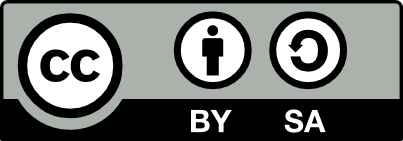 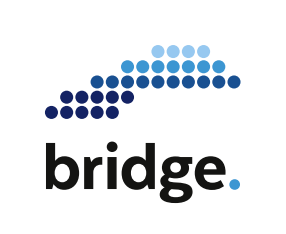 Zur Unterstützung und Begleitung des Lehrens und Lernens an Hochschulen können Videos in unterschiedlichen Formaten eingesetzt werden. Die Wahl des geeigneten Videoformates sollte vor allem in Hinblick auf das geplante Einsatzszenario erfolgen. Dabei sollten die zu vermittelnden Lehrinhalte, die intendierten Lernziele sowie die didaktische Funktion des Videos in der Lehrveranstaltung berücksichtigt werden.Da sich die Videoformate hinsichtlich des erforderlichen Produktions-aufwands erheblich voneinander unterscheiden können, sollte zudem ein Videoformat gewählt werden, das mit den zur Verfügung stehenden Ressourcen – Zeit, Aufnahmetechnik, medientechnische Kenntnisse, personelle Unterstützung etc. – realisiert werden kann. Im Folgenden werden die wichtigsten Formate von Lehr-/Lernvideos vorgestellt.2	Formate von Lehr-/Lernvideos2.1	Desktop-ProduktionenDiese Videoformate können von einer Person mit entsprechenden medientechnischen Kenntnissen am eigenen (Büro-) Arbeitsplatz realisiert werden. Benötigt wird ein Desktop-PC bzw. Notebook oder Tablet mit geeigneter Hard- und Softwareausstattung.2.2	Studioproduktionen in der HochschuleFür die Produktion von Videos in diesen Formaten wird neben einem PC/Laptop/Tablet zusätzliche Aufnahmetechnik benötigt – eine externe Videokamera, ein Kamerastativ, Mikrofon(e), evtl. Licht, sowie teilweise Medientechnik – ein Beamer bzw. Smartboard oder ein Greenscreen-Hintergrund.

Es sollte daher ein Videostudio oder ein geeigneter Raum mit ausreichend Platz zum Aufbau der benötigten Medien- und Aufnahmetechnik zur Verfügung stehen.
2.3	Vor-Ort-Produktionen im Hörsaal, Labor oder außerhalb der HochschuleBei der Produktion dieser Videoformate ist neben einem höheren medientechnischen Aufwand auch die Mitwirkung zusätzlicher Personen erforderlich. Für Aufnahmen aus unterschiedlichen Positionen und mit unterschiedlichen Einstellungsgrößen werden ein oder mehrere Kameraoperatoren oder Kameraoperatorinnen benötigt. Für die Aufzeich-nung von Lehrveranstaltungen kann auch ein im Raum installiertes automatisches Aufzeichnungssystem eingesetzt werden. Dies reduziert den Aufwand für die Lehrperson.Allerdings muss während der Veranstaltung das „abwesende“ Publikum, etwa bei Zwischenfragen von Studierenden mit bedacht werden.Die Nachbearbeitung von an mehreren Drehorten entstandenen Aufnahmen ist komplexer und zeitaufwändiger. Es empfiehlt sich daher, bei der Realisierung die Unterstützung durch das Medienzentrum bzw. durch medientechnische Mitarbeitende in den Fakultäten/Fachbereichen oder einen professionellen Videoproduktionsdienstleister in Anspruch zu nehmen.
2.4	Interaktive Lehr-/Lernmaterialien auf der Basis von Videos3	Weiterführende Links & LiteraturverweiseGraf, David (2018). Videoformate in der Lehre - Systematik & Beispiele. Abruf am 08.09.2019: https://youtu.be/bsoXk0duCB4Ruhr-Universität Bochum (2019) Videos in der universitären Lehre. Abruf am 08.09.2019: 
https://www.rubel.rub.de/tools/lern-und-erkl%C3%A4rvideosTesar, M.; Stöckelmayr, K.; Pucher, R. et al. (2013). Multimediale und interaktive Materialien. Gestaltung von Materialien zum Lernen und Lehren. Abruf am 08.09.2019: http://l3t.tugraz.at/index.php/LehrbuchEbner10/article/download/98/85



Was?Wofür?Womit?BeispieleScreencast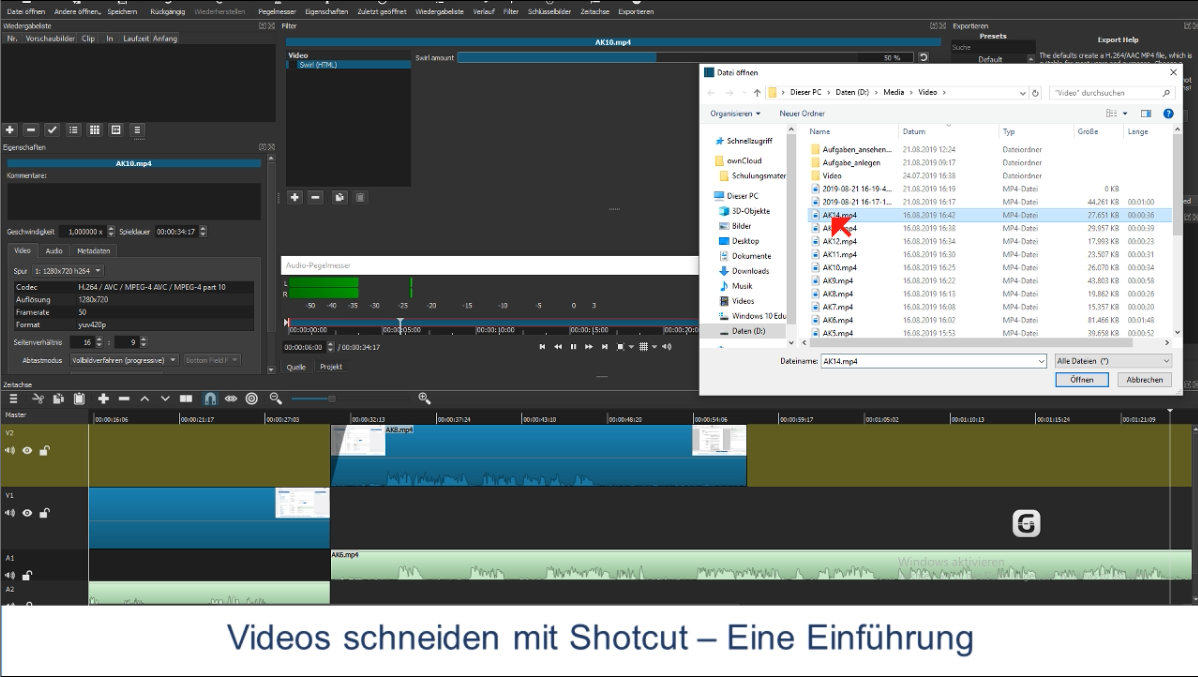 Aufzeichnung von Bildschirminhalten inklusive Tastaturein-gabe und Mauszeiger mit erklärendem AudiokommentarOptional: Videobild der vortragenden PersonDarstellung von Bedienschritten, der Installation von Software oder der Navigation durch ein Informations-angebotPC/Laptop/TabletMikrofon/HeadsetVideoaufzeichnungssoftware z.B. OBS-Studio, Camtasia StudioLUKS - Railway Capacity Analysis.
Faculty of Civil Engineering, RWTH Aachen, 2017.
https://youtu.be/aV0zc4kN6J8Zahlenbeispiel für eine limitationale Produktionsfunktion.
Sang-Min Park, THM, 2018
https://youtu.be/wi68e-zS88sSlidecast / vertonte Power Point Präsentation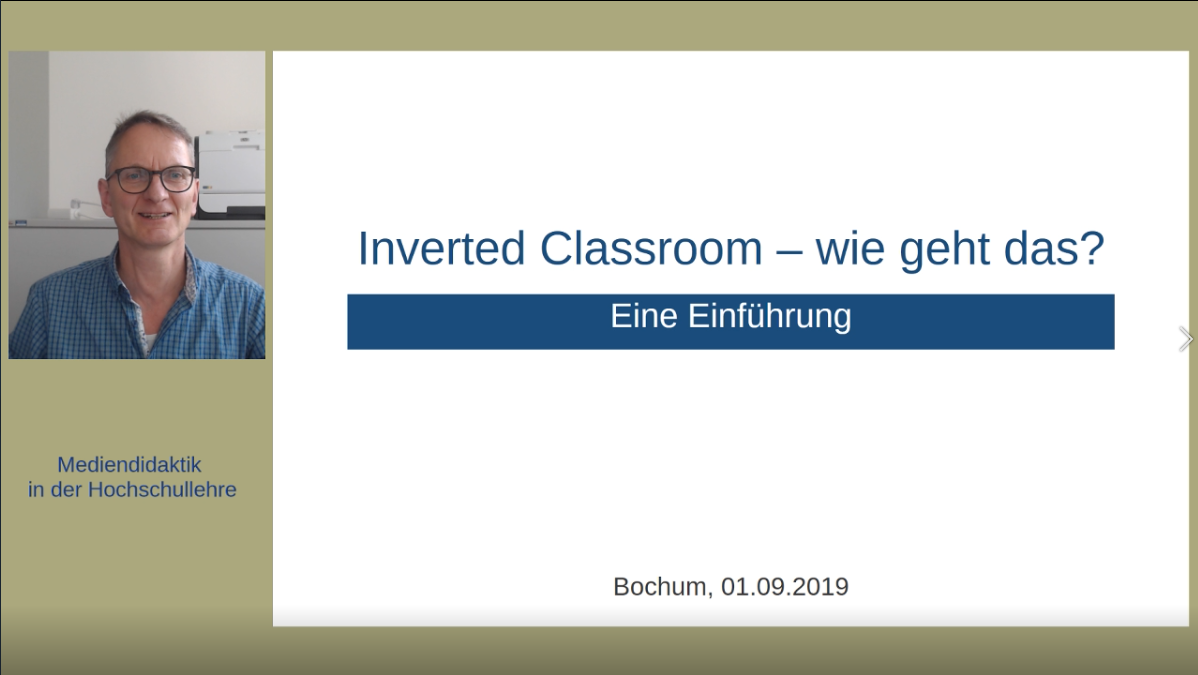 Vortrag mit Folien-präsentation und begleitendem  Audio-kommentarOptional: Videobild der vortragenden PersonKomprimierte Darstellung von Lehrinhalten z.B. zur Einführung in ein Thema mit bildlicher Präsenz der LehrpersonPC/Laptop/TabletMikrofon/HeadsetWebcamMS Powerpoint, Prezi, H5P Course PresentationVideoaufzeichnungssoftware z.B. Camtasia Studio, Adobe Presenter
Freie Bildungsmedien (OER). 
Christian Spannagel, 2014.
https://youtu.be/DPIzK0FssWIWissensmanagement in der Praxis (Teil 1/2). Simon Dückert, Universität Erlangen-Nürnberg, 2014. 
https://youtu.be/cTipKD-TUnwWas?Wofür?Womit?Beispiele(digitale) Animation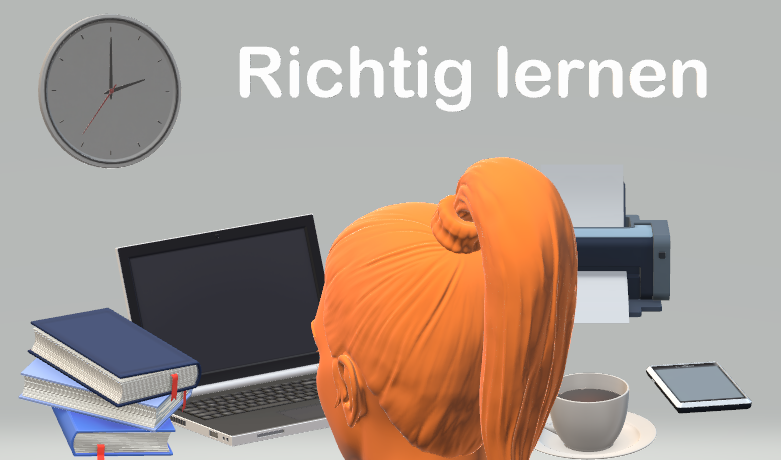 Aus vorgefertigten Elementen werden animierte Abläufe erstellt.Ergänzung durch Textfelder,  Sprach-kommentare sowie SoundeffekteVeranschaulich-ung und Erklär-ung von Konzep-ten, Modellen und ProzessenEine Möglichkeit Lehrinhalte unterhaltsam darzubietenPC/Laptop/TabletInternetzugangMikrofon/HeadsetAnimationssoftware oder Lizenz einer webbasierten Plattform (z.B. Moovly, mysimpleshow)Feingießen – Fertigungstechnik. Oncampus FH-Lübeck, 2011.
https://youtu.be/7TS54NkKlUIPräsentationen inklusiv(er) darstellen. Universität Hamburg, 2018.
https://youtu.be/Jnl2khkGcNsWebinaraufzeichnung
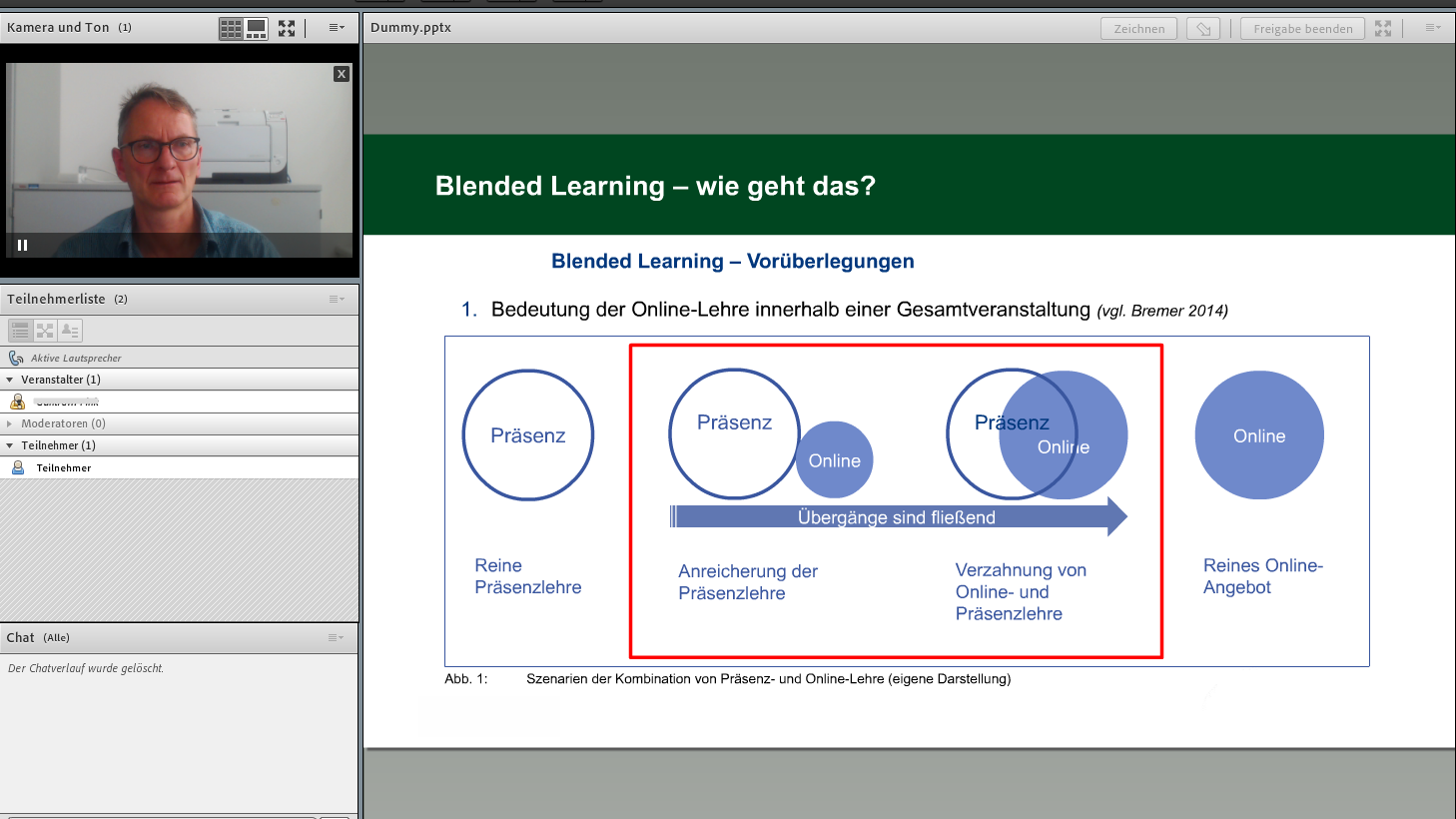 Aufzeichnung eines Webinars oder einer Webkonferenz mit den präsentierten MaterialienOptional: Videobild der Referenten, Referentinnen sowie Chatverlauf der Veranstaltung und weitere DokumenteErmöglichung des orts- und zeitunabhängig-en Zugangs zu LehrinhaltenStudierende, die nicht „live“ teil-nehmen konn-ten, können zeit-versetzt passiv teilnehmen.PC/Laptop/TabletInternetzugangMikrofon/HeadsetWebcamLizenz zur Nutzung eines Webkommunikations und 
-kollaborationsdienstes z.B. Adobe ConnectPrüfen mit Single Choice Fragen. Dr. Elisabeth Schaper, Ecult, 2016.
https://youtu.be/RHFaOwH8hNkWebinar OER-Fachexperten. Oncampus FH-Lübeck, 2017.
https://youtu.be/reL_08O2oS8Was?Wofür?Womit?BeispieleStatement/Kurzinterview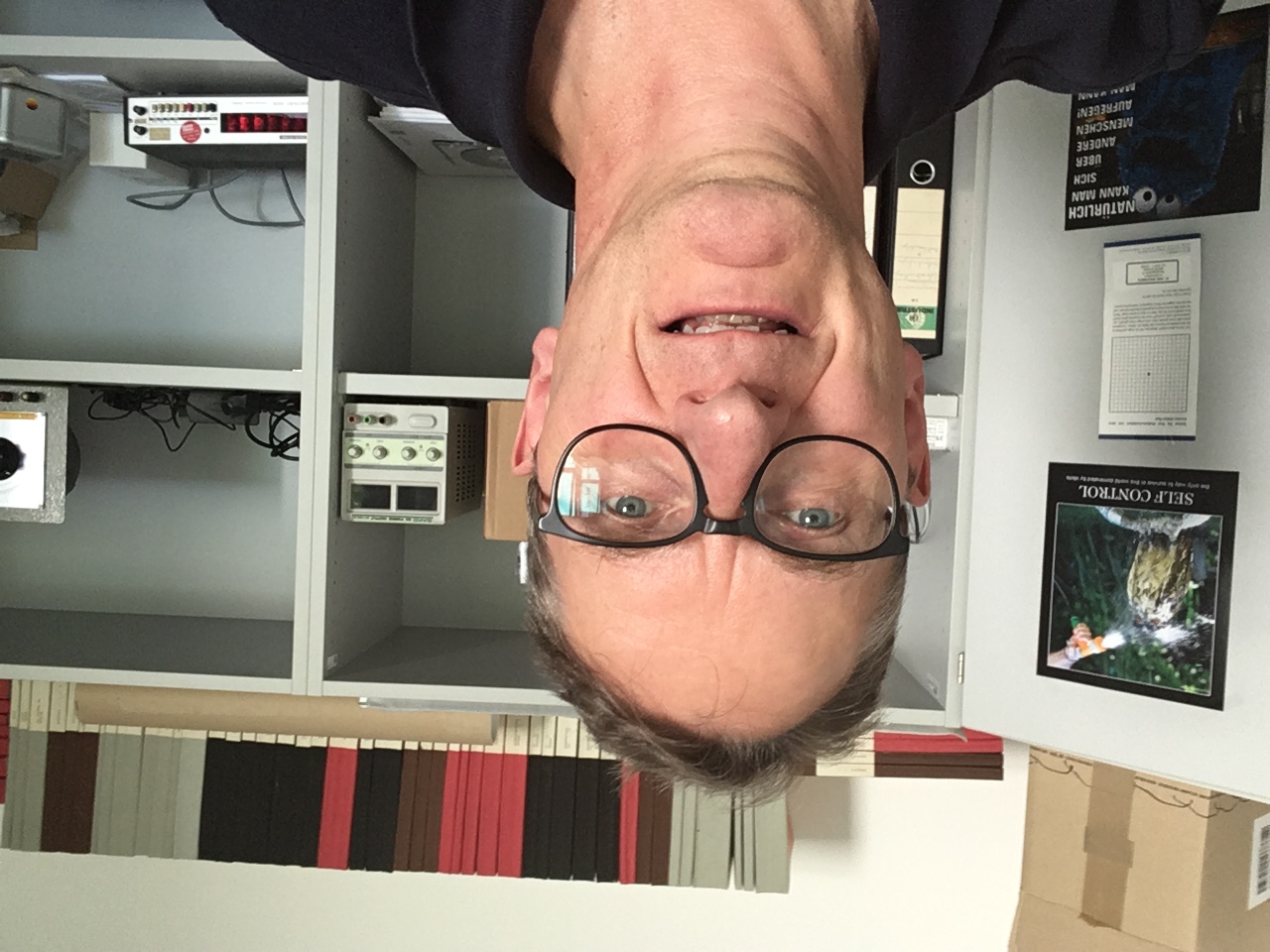 Video- und Audioaufnahme („Selfie-Video“) der referierenden PersonPersönliche Vorstellung der LehrpersonKurze Einführung in das Thema einer LehrveranstaltungPC/Laptop/TabletVideokamera mit Stativevtl. LichtMikrofonevtl. Videobearbeitungssoft-ware z.B. Shotcut, Adobe PremiereStudiengang Wirtschaftsinformatik: 5 Fragen an...Prof. Jacobs. FH Aachen, 2016
https://youtu.be/LmtOJDQ5aRMUniv.-Prof. Dr.-Ing. Heribert Nacken im Kurzinterview.
Universität Wien, 2017.
https://youtu.be/KImUiPZ40iYVortrag vor Präsentationshintergund
 
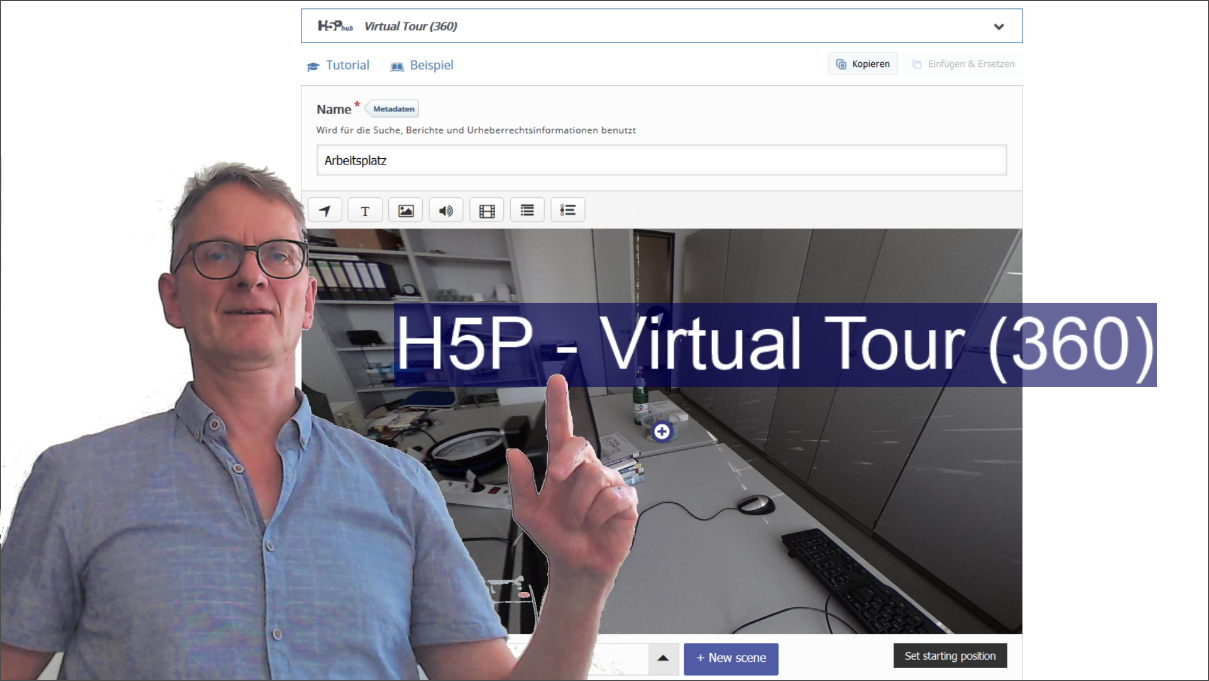 Aufnahme der vortragenden Personals Hintergrund die im Vortrag präsen-tierten Folien oder andere Dokumente (Bilder, Videos, Texte...)Verknüpfung der Informationsdarbiet-ung mit persönlicher Präsenz der Lehr-person.Lehrende können Inhalte mit „live“-Anmutung präsentieren.PC/Laptop/TabletVideokamera mit Stativevtl. LichtMikrofonFür den Hintergrund:
entweder: Smartboard /großer Monitor oder GreenscreenVideobearbeitungs- bzw. Videoaufzeichungssoftware z.B. Shotcut, OBS-StudioVIT 6.5: Einführung in die Netzwerksicherheit  Vernetzte IT-Systeme
Prof. Dr. Volkmar Langer & Florian Schimanke, HS Weserbergland, 2014.
https://youtu.be/0xw0d5n197ARechtsformen.
Prof. Dr. Martin Gersch, FU Berlin, 2014 
https://youtu.be/aH7isqOz_b8Legevideo
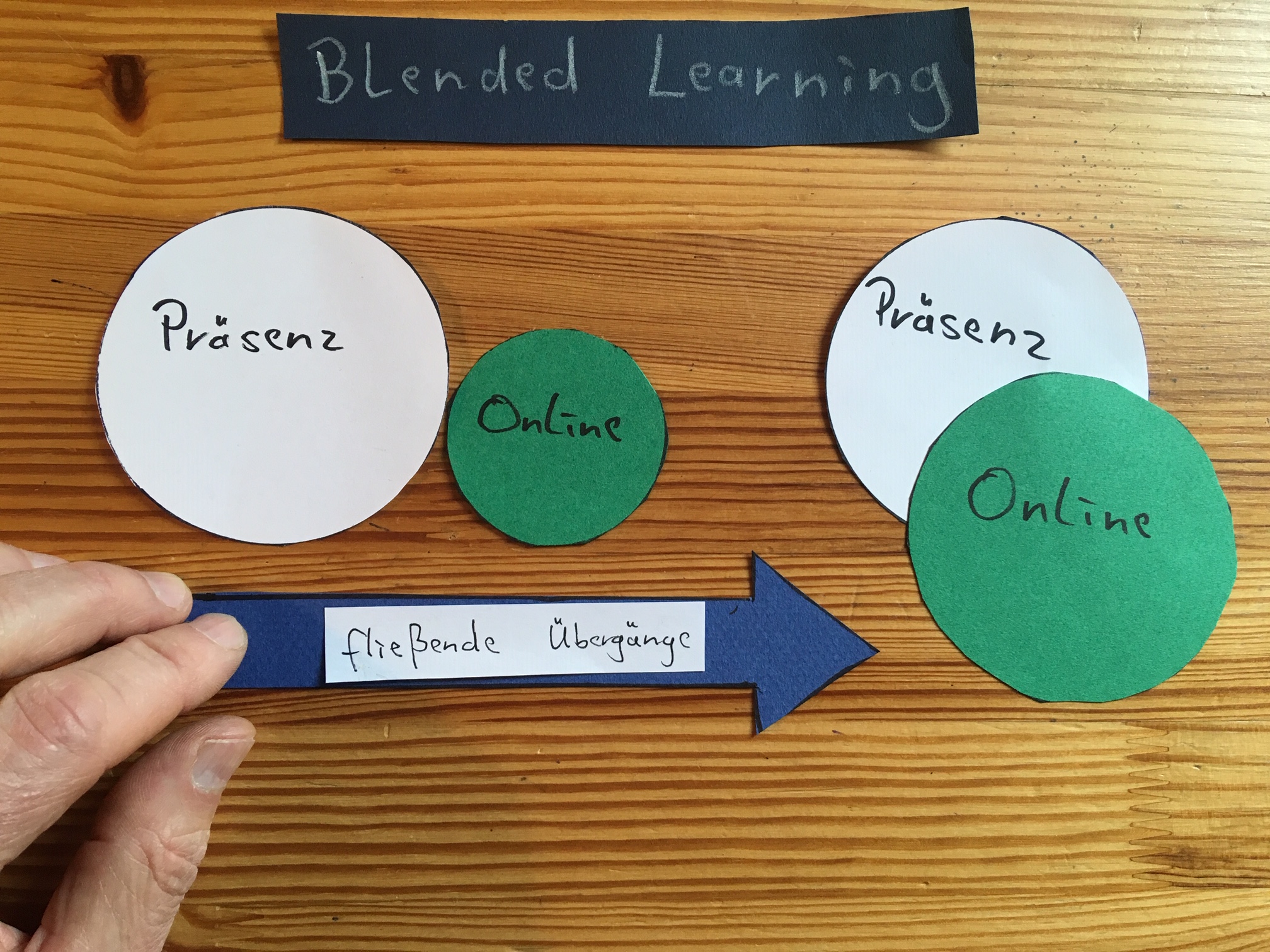 Aufnahme von aus-geschnittenen Grafik- und Textele-menten, die ins  Bild geschoben werdenAufzeichnung des begleitenden Audio-kommentarsDurch die selbst gestalteten Bild-elemente ist dies eine Möglichkeit Informationen lebendig und mit einer persönlichen Note zu präsentier-en.Analoge Option:Videokamera mit Stativ oder Tricktischevtl. zusätzliches LichtMikrofonPC/Laptop/Tablet mit VideobearbeitungssoftwareDigitale Alternative:Animationstool (s.o.) z.B. mysimpleshow, VideoScribeBologna in a nutshell.
Mag. Dr. Katalin Szondy, FH St. Pölten, 2018.
https://youtu.be/K1wje7ZMp1kWas ist Schreibberatung?.
Schreibzentrum der Goethe Universität Frankfurt, 2016.
https://youtu.be/kxWDBieFvP8

Was?Wofür?Womit?BeispielePencast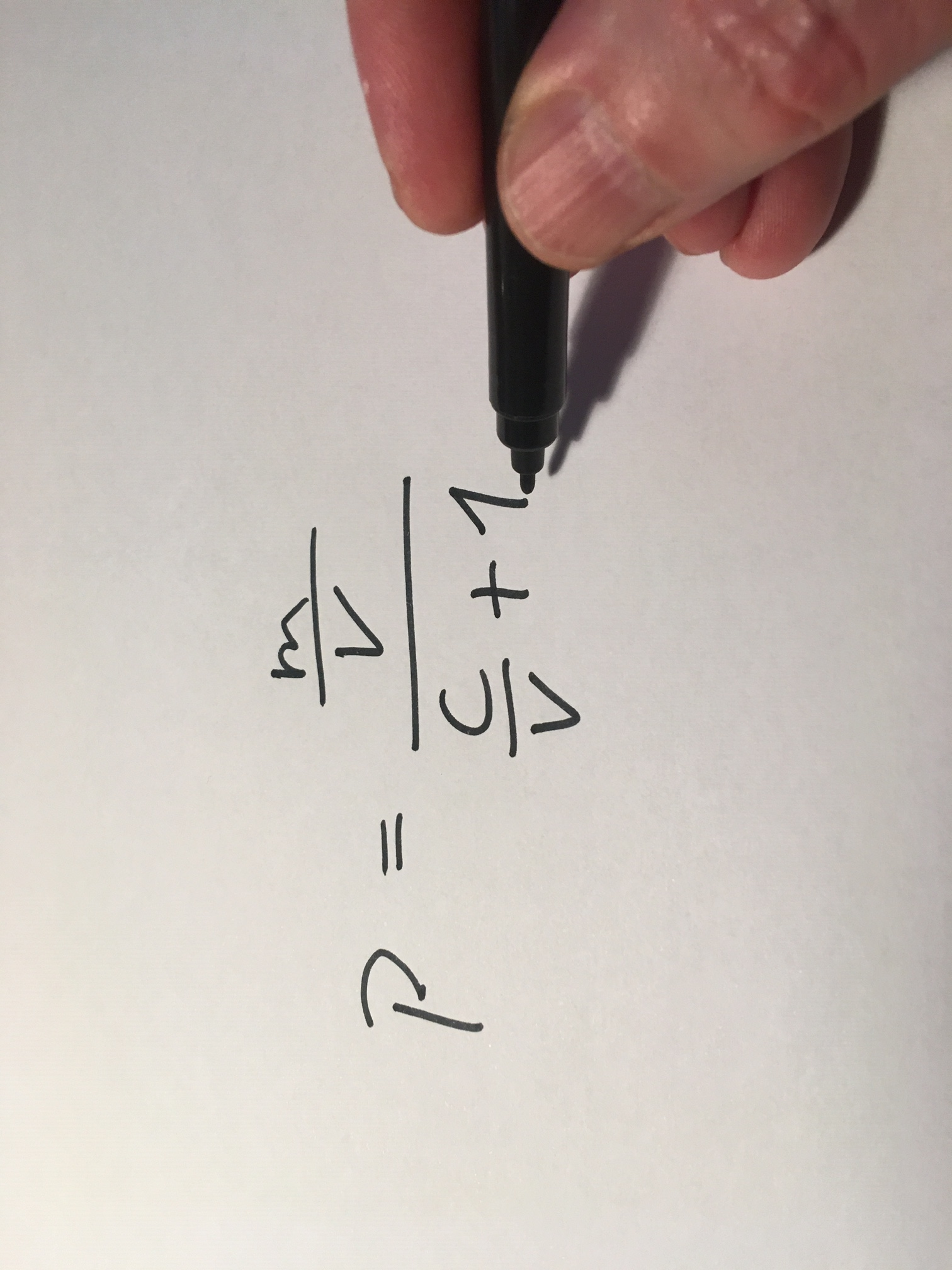 Aufnahme der schreibenden HandAufzeichnung des  erläuternden KommentarsErmöglicht die dynamische Präsentation von Informationen.Die Herleitung einer Formel kann erklärt oder ein theoreti-sches Modell visualisiert werden.Analoge Form:Videokamera mit Stativevtl. zusätzliches LichtMikrofonPC/Laptop/Tablet mit VideobearbeitungssoftwareDigitale Alternative:Pencasttool z.B. iXplainTouchscreen oder GrafiktabletEingabestiftBeispiel R und C in Serie.
Prof. Dr.-Ing. Gerald Oberschmied, DHBW, 2018
https://youtu.be/92GWFmx22yEIntergreen Time.
Civil Engineering, RWTH Aachen, 2017.
https://youtu.be/ee5IOnj5MlMWas?Wofür?Womit?BeispieleVeranstaltungs-aufzeichnung
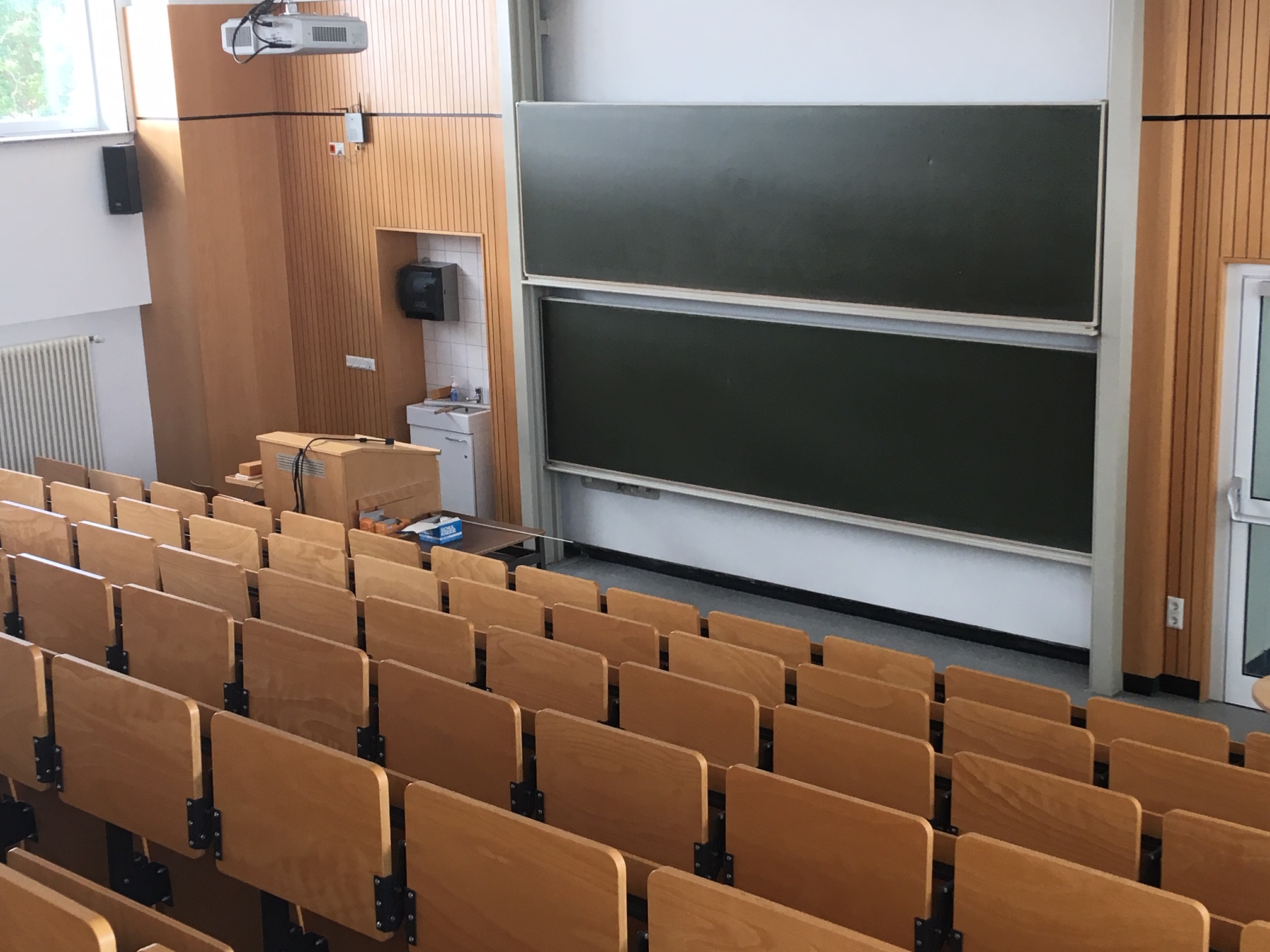 Video- und Audio-aufnahme der Lehr-person sowie des Tafelbildes bzw. der PräsentationOptional: Splitscreen mit Lehrperson, Folien oder PencastErmöglichung des orts- und zeitunabhängigen Zugangs zu den Informationen der Lehrveranstaltungen.Studierende können eine Aufzeichnung z.B. zur Prüfungsvorbereit-ung nutzen.Entweder:Aufzeichnungs- und Distributionssystem z.B. Opencastoder:Kamera(s) mit Operator, OperatorinMikrofonPC/Laptop/Tablet mit
Videobearbeitungssoft-ware.RM I - 05 - Differentialrechnung 1 Ableitung, Differentiationsregeln, höhere Ableitungen
Prof. Cristoph Dellago,Universität Wien, 2016.
https://youtu.be/NW9nVWDXtsEKognitive Grammatik I: RAUM 
Prof. Dr. Alexander Lasch, TU Dresden, 2018.
https://youtu.be/HAKw6kVSNA0Vor-Ort-Dokumentation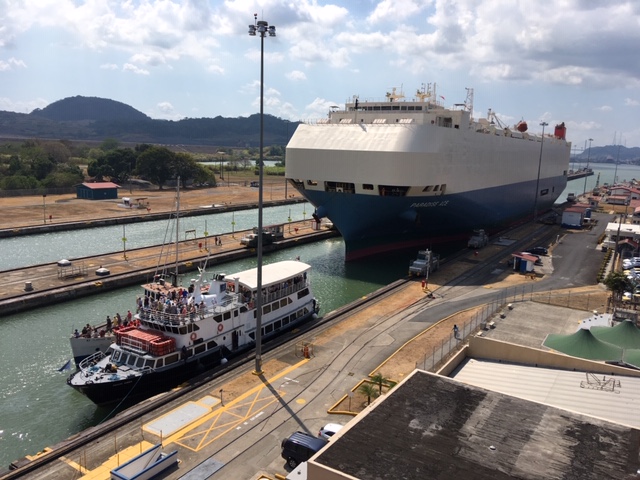 Bild- und Tonauf-nahme von Anlag-en, Personen oder Vorgängen und Prozessen an unterschiedlichen Orten im Überblick und im Detail.Authentische Visuali-sierung von komplexen Sachverhalten.Möglichkeit zur Dar-stellung von nicht oder nur schwer zugänglich-en Objekten oder nicht wiederholbaren Vorgän-genFür die Aufnahme:Kamerateam mit Aufnahmetechnik (Video, Audio, Licht, Zubehör)Für die Nachbearbeitung:PC/Laptop/Tablet mit
Videobearbeitungssoft-wareVorbereitung des OP-Teams: Einwaschen und Einkleiden, Universität Bern, 2015
https://youtu.be/1ao39FPJ_JgBestimmung einer Säure - Praktikum Anorganische Chemie 
Prof. Dr. Dirk Budinsky, TH Köln, 2018.
https://youtu.be/2lBldLCiM30Gespräch/Interview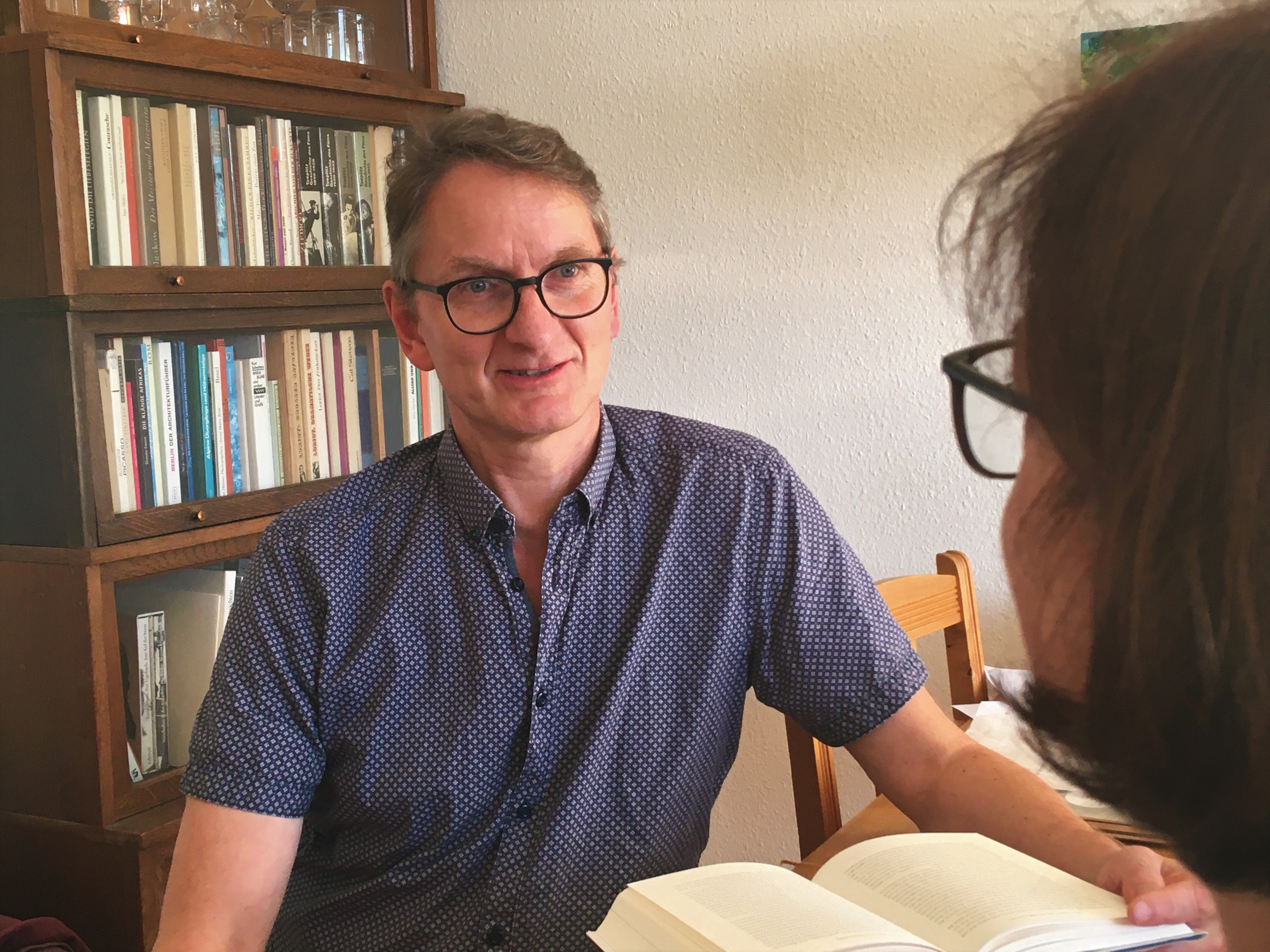 Aufnahme der am Gespräch beteilig-ten Personen bzw. der interviewten PersonOptional: der Fragen stellenden Person.Positionen, Erfahrungen und persönliche Sicht-weisen von Experten, Expertinnen werden dargelegtMöglichkeit zur dialog-ischen Vertiefung von relevanten Aspekten einer LehrveranstaltungFür die Aufnahme:Kamerateam mit Aufnahmetechnik (Video, Audio, Licht, Zubehör)Für die Nachbearbeitung:PC/Laptop/Tablet mit
Videobearbeitungssoft-wareInterview mit Hartmut Wimmer, Outdooractive GmbH & Co. KG, Data Management
Fachhochschule Westküste, 2019.
https://youtu.be/TztqA7OZdJ4Im Dialog: Was ist Integration?, Universität Konstanz, 2017.
https://youtu.be/P1njniOlP5wWas?Wofür?Womit?Interaktives Video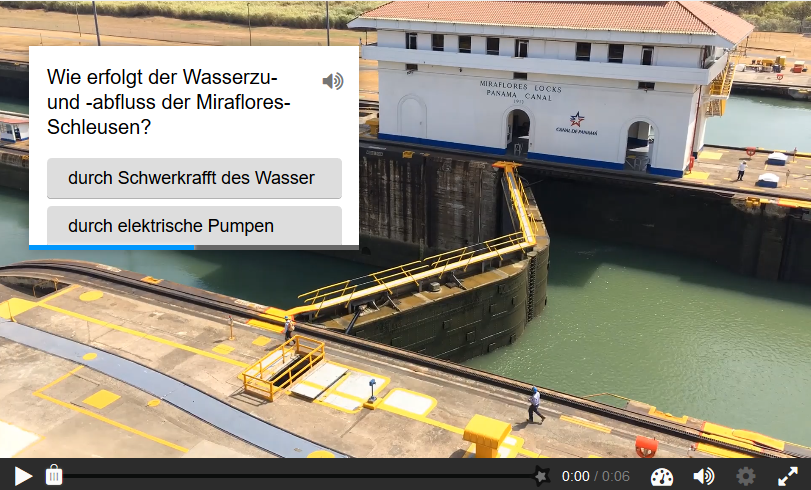 Videos unterschied-licher Formate werden durch inter-aktive Elemente – Texte, Grafiken, Links, Aufgaben – ergänzt.Erweiterung der linearen Information des Mediums Video durch Hypertextele-mente.Es ergibt sich ein Mehrwert durch die Möglichkeit der Verknüpfung von Informa-tionsdarbietung und (Selbst-)Evaluation.PC/Laptop/TabletAutorensoftware z. B. Adobe Captivate oder Articulate Studio Alternativ: H5P-Plugin des Learning Management SystemsProjekt educational-media. Hochschule Ruhr West  https://educational-media.de/#iv